СУМСЬКА МІСЬКА РАДАVII СКЛИКАННЯ       СЕСІЯРІШЕННЯРозглянувши звернення КП «Міськводоканал» Сумської міської ради від 11.04.2019 про укладення договору реструктуризації заборгованості з постачання електричної енергії постачальником «останньої надії», з метою стабільного функціювання КП «Міськводоканал» Сумської міської ради, забезпечення належного рівня надання послуг з централізованого водопостачання та водовідведення,  керуючись статтями 25, 26, 59, 60 Закону України «Про місцеве самоврядування в Україні», Сумська міська радаВИРІШИЛА:	1. Погодити укладення КП “Міськводоканал” Сумської міської ради договору реструктуризації заборгованості з постачання електричної енергії постачальником «останньої надії» Державним підприємством зовнішньоекономічної діяльності “Укрінтеренерго” утвореної в період з 01.02.2019 по 31.03.2019 і не погашеної станом на 01.04.2019 на загальну суму 14 841 761,83 грн. (чотирнадцять мільйонів вісімсот сорок одна тисяча сімсот шістдесят одна гривня вісімдесят три копійки) шляхом розстрочення до 8 календарних місяців рівними частинами.	2. Сумській міській раді виступити поручителем виконання зобов’язання                                  КП “Міськводоканал” Сумської міської ради перед Державним підприємством зовнішньоекономічної діяльності “Укрінтеренерго” за договором реструктуризації заборгованості з постачання електричної енергії постачальником «останньої надії» на суму 14 841 761,83 грн. (чотирнадцять мільйонів вісімсот сорок одна тисяча сімсот шістдесят одна гривня вісімдесят три копійки). 	3. Відповідальність Сумської міської ради перед Державним підприємством зовнішньоекономічної діяльності «Укрінтеренерго» обмежується сумою заборгованості у розмірі 14 841 761,83 грн. (чотирнадцять мільйонів вісімсот сорок одна тисяча сімсот шістдесят одна гривня вісімдесят три копійки). Надання майнового або іншого забезпечення виконання зобов’язань за надання поруки не здійснюється.	4.  Уповноважити Сумського міського голову від імені Сумської міської ради укласти договір поруки з Державним підприємством зовнішньоекономічної діяльності «Укрінтеренерго» на виконання умов договору реструктуризації заборгованості з постачання електричної енергії постачальником «останньої надії» на загальну суму заборгованості у розмірі 14 841 761,83 грн. (чотирнадцять мільйонів вісімсот сорок одна тисяча сімсот шістдесят одна гривня вісімдесят три копійки), з подальшим його затвердженням рішенням Сумської міської ради. 5. Контроль за виконанням рішення покласти на заступника міського голови з питань діяльності виконавчих органів ради Журбу О.І.  Сумський міський голова 		О.М. Лисенко Виконавець: Павленко В.І._________ __.__.2019Ініціатор розгляду питання – міський голова Проект рішення підготовлено департаментом інфраструктури міста Сумської міської радиДоповідач: Павленко В.І.Додаток Договір поруки м. Суми	«____»____________2019 року На виконання Рішення Сумської міської ради № _____ від «___»_________2019 року "Про погодження укладення   КП «Міськводоканал» Сумської міської ради договору реструктуризації заборгованості з постачання електричної енергії постачальником «останньої надії» та поручительства Сумської міської ради щодо його виконання"міжДержавним підприємством зовнішньоекономічної діяльності “Укрінтеренерго”, в особі директора _________________, який діє на підставі Статуту (надалі Кредитор), Сумською міською радою, від імені та в інтересах територіальної громади міста Суми, в особі Сумського міського голови Лисенка Олександра Миколайовича, що діє на підставі Закону України «Про місцеве самоврядування в Україні» (надалі Поручитель), та Комунальним підприємством “Міськводоканал” Сумської міської ради, в особі директора Сагача А.Г., який діє на підставі Статуту Підприємства (надалі Боржник)укладений даний договір про наступне: 1. Поручитель поручається перед Кредитором за виконання боржником свого обов’язку за договором про реструктуризації заборгованості з постачання електричної енергії постачальником «останньої надії» № ____ від _____ шляхом розстрочення до 8 календарних місяців.2. До складу кредиторської заборгованості відноситься заборгованість з постачання електричної енергії постачальником «останньої надії» Державним підприємством зовнішньоекономічної діяльності “Укрінтеренерго” утвореної в період з 01.02.2019 по 31.03.2019 і не погашеної станом на 01.04.2019 на загальну суму 14 841 761,83 грн. (чотирнадцять мільйонів вісімсот сорок одна тисяча сімсот шістдесят одна гривня вісімдесят три копійки) (далі — заборгованість).3. Поручитель поручається перед Кредитором за виконання Боржником свого обов’язку в повному обсязі і відповідає перед Кредитором за порушення зазначеного зобов’язання Боржником.4. Вищезазначений договір розстрочення заборгованості передбачає виконання зобов’язання Боржником до 31 грудня 2019 року.5. Поручитель несе додаткову (субсидіарну) відповідальність за зобов’язаннями, які зазначені у п. 2. цього договору у випадку часткового або повного невиконання зобов’язання Боржником до 31 грудня 2019 року включно. 6. Поручитель відповідає перед Кредитором у тому ж обсязі, що і Боржник. 	7. Поручитель несе відповідальність за зобов’язаннями Боржника лише в межах основної суми боргу, зазначеної у п. 2 цього Договору, та не зобов'язаний відшкодовувати будь – які штрафні санкцій, якщо такі будуть застосовані до Боржника.	8. У випадку порушення Боржником своїх зобов’язань за вищезгаданим договором реструктуризації, Кредитор вправі звернутися з вимогою до Поручителя, та/або безпосередньо до суду про стягнення коштів з Поручителя.	9. Порука припиняється з припиненням забезпеченого нею зобов'язання, у разі зміни зобов'язання без згоди поручителя, внаслідок чого збільшується обсяг його відповідальності, а також у разі переведення боргу на іншу особу, якщо поручитель не поручився за нового боржника.	10. У випадку виконання Поручителем у повному обсязі зобов’язань за цим договором до нього переходять усі права Кредитора за договорами, які укладені між Боржником та Кредитором.	11. У всіх інших випадках, неврегульованих даним договором, сторони керуються чинним законодавством України.	12. Договір складено в трьох примірниках.	13. Реквізити сторін:Сумський міський голова 						О.М. ЛисенкоВиконавець: Павленко В.І.__________ __.___.2019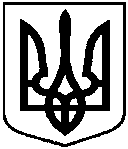 Проектоприлюднено«___» _________2019 р.від ___ _________2019 року №        - МРм. СумиПро погодження укладення                 КП «Міськводоканал» Сумської міської ради договору реструктуризації заборгованості з постачання електричної енергії постачальником «останньої надії» та поручительства Сумської міської ради щодо його виконаннядо рішення Сумської міської ради «Про погодження укладення                 КП «Міськводоканал» Сумської міської ради договору реструктуризації заборгованості з постачання електричної енергії постачальником «останньої надії» та поручительства Сумської міської ради щодо його виконання»від _________2019 року №___ - МРБоржникБоржникКредиторКредиторКомунальне підприємство “Міськводоканал” Сумської міської ради Адреса: ______________________
Код ЄДРПОУ: ________________
Поточний рахунок: ___________в ___________________________, Код банку ___________________ІПН: ________________________
Телефон: ____________________
Факс: ______________________
____________________________(підпис уповноваженої особи) (ініціали та прізвище)Комунальне підприємство “Міськводоканал” Сумської міської ради Адреса: ______________________
Код ЄДРПОУ: ________________
Поточний рахунок: ___________в ___________________________, Код банку ___________________ІПН: ________________________
Телефон: ____________________
Факс: ______________________
____________________________(підпис уповноваженої особи) (ініціали та прізвище)Державне підприємство зовнішньоекономічної діяльності “Укрінтеренерго”
Адреса: ______________________
Код ЄДРПОУ: ________________
Поточний рахунок: ____________в ___________________________, Код банку ___________________ІПН: ________________________
Телефон: ____________________
Факс: ____________________________________________________(підпис уповноваженої особи)Державне підприємство зовнішньоекономічної діяльності “Укрінтеренерго”
Адреса: ______________________
Код ЄДРПОУ: ________________
Поточний рахунок: ____________в ___________________________, Код банку ___________________ІПН: ________________________
Телефон: ____________________
Факс: ____________________________________________________(підпис уповноваженої особи)М.П. (у разі наявності печатки)М.П. (у разі наявності печатки)М.П. (у разі наявності печатки)М.П. (у разі наявності печатки)Поручитель:Сумська міська радам. Суми, майдан Незалежності, 2._____________ 
(підпис)_____________ 
(підпис)___________________
(ініціали та прізвище)М.П. (у разі наявності печатки)